MUSIC INFORMATION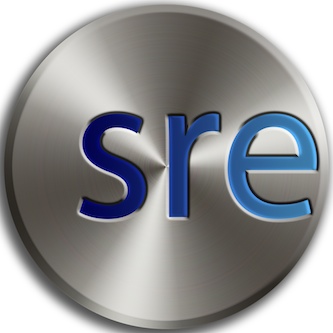 Name:___________________________________Event Location:____________________________Date:____________________________________           SONG TITLE                                         ARTISTYOUR WEDDING SONGSECOND WEDDING SONG (WITH BRIDAL PARTY)TITLE:TITLE:ARTIST:ARTIST:BRIDE & FATHER DANCEGROOM & MOTHER DANCETITLE:TITLE:ARTIST:ARTIST:Please use this form as a guideline of music selection you would like to have played at your event.  Sometimes it is difficult to accommodate all requests, but Stevie Ray Entertainment will attempt to play as many as possible.Please use this form as a guideline of music selection you would like to have played at your event.  Sometimes it is difficult to accommodate all requests, but Stevie Ray Entertainment will attempt to play as many as possible.Stevie Ray Entertainment     (610) 393-6526     info@stevierayentertainment.comStevie Ray Entertainment     (610) 393-6526     info@stevierayentertainment.com